АДМИНИСТРАЦИЯ НИКОЛАЕВСКОГО СЕЛЬСОВЕТАСАРАКТАШСКОГО РАЙОНА ОРЕНБУРГСКОЙ ОБЛАСТИП О С Т А Н О В Л Е Н И Е_________________________________________________________________________________________________________12.12.2018 года                      с. Николаевка	                                      № 74-п          В соответствии с Конституцией Российской Федерации, статьёй 27 Федерального закона от 06.10.2003 № 131-ФЗ «Об общих принципах организации местного самоуправления в Российской Федерации», Положением о территориальном общественном самоуправлении в муниципальном образовании Николаевский сельсовет Саракташского района Оренбургской области, утверждённым решением Совета депутатов Николаевского сельсовета от 14 сентября 2018 года № 131, руководствуясь статьёй 15 Устава муниципального образования Николаевский сельсовет:1. Утвердить форму Свидетельства о регистрации Устава территориального общественного самоуправления (далее – Свидетельство) в муниципальном образовании Николаевский сельсовет Саракташского района Оренбургской области согласно приложению № 1. 2. Свидетельство выдаётся администрацией муниципального образования Николаевский сельсовет представителю ТОС в день вступления в законную силу постановления администрации Николаевского сельсовета о регистрации Устава ТОС.3. В тексте Свидетельства не допускаются исправления, подчистки и приписки. Заполненное Свидетельство подписывается главой муниципального образования Николаевский сельсовет и заверяется гербовой печатью.4. Регистрация ТОС удостоверяется регистрационной надписью на Уставе ТОС по форме согласно приложению № 2.         2. Контроль за исполнением настоящего постановления возложить на  заместителя главы администрации Николаевского сельсовета А.А.Захарову         3. Постановление вступает в силу после его подписания и подлежит  размещению на официальном сайте администрации муниципального образования Николаевский сельсовет Саракташского района в информационно-телекоммуникационной сети Интернет.Глава сельсовета                                                                               С.Н.ДудкоРазослано: Захаровой А.А.., ТОС «Кабанкино», ТОС «Рождественка» ТОС «Биктимирово»,  официальный сайт администрации Николаевского сельсовета, места для обнародования, прокуратуре района, в делоМУНИЦИПАЛЬНОЕ ОБРАЗОВАНИЕ НИКОЛАЕВСКИЙ СЕЛЬСОВЕТ САРАКТАШСКОГО РАЙОНА ОРЕНБУРГСКОЙ ОБЛАСТИСВИДЕТЕЛЬСТВОо регистрации Устава территориального общественного самоуправленияГраницы деятельности территориального общественного самоуправления: утверждены решением Совета депутатов муниципального образования Николаевский сельсовет Саракташского района Оренбургской области от «27» ноября  2018 года № 141Протокол общего собрания (конференции) жителей от «_______»________________20___годаЗАРЕГИСТРИРОВАНУстав территориального общественного самоуправления_______________________________________________(наименование)Дата регистрации «______»________________________20___годаРегистрационная запись №_________________________________Глава муниципального образования Николаевский сельсовет Саракташского района                __________________                 С.Н.Дудко                                                                        (подпись)МПРегистратор:__________ А.А.Захарова(подпись)                                        ФОРМАРЕГИСТРАЦИОННОЙ НАДПИСИ НА УСТАВЕ ТЕРРИТОРИАЛЬНОГО ОБЩЕСТВЕННОГО САМОУПРАВЛЕНИЯАдминистрация муниципального образования Николаевский сельсовет Саракташского района Оренбургской областиПроизведена регистрация Устава территориального общественного самоуправления «______»_______________________20___годаНомер регистрации_______________Свидетельство о регистрации Устава территориального общественного самоуправления выдано «_______»_________________20____годаРегистратор __________________________                        (подпись, расшифровка подписи)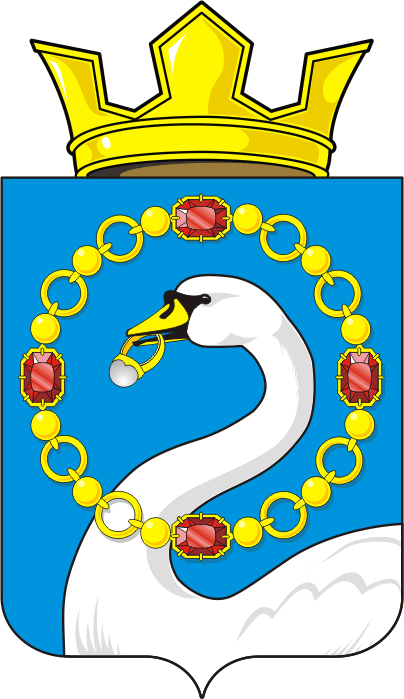 О выдаче Свидетельства о регистрации Устава территориального общественного самоуправления в муниципальном образовании Николаевский сельсовет Саракташского района Оренбургской областиПриложение № 1к постановлению администрации сельсоветаот 12.12.2018  № 74-п Приложение № 2к постановлению администрации сельсоветаот ___________  № _____-п 